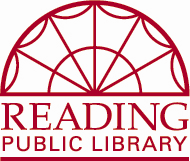 Reading Public Library
 Library of Things AgreementMy signature below indicates that I have read the following statement and that I agree to abide by these conditions of use when checking out material from the Library of Things Collection.I agree to accept full responsibility for the material while it is checked out to me.I will pay a late return fee of $5.00 per day if I fail to return material to the library’s Check Out Desk by the time it is due.I accept full financial liability for the material and accessories while in my possession.I agree to pay all costs (including full replacement cost) associated with damage to, loss of, or theft of the material and accessories while it is checked out to me.I agree to return Library of Things material to a staff member inside the Library.Patron Name: Please Print __________________________________________
Signature________________________________Patron Address: __________________________________________

 _ _ _ _ _ _ _ _ _ _ _ _ _ _ _ _ _ _ _ _ _ _ _ _ _ _ _ 
Staff use only

Patron Library Card Number: __________________________________________

 License checked against patron recordStaff Initials: _____________